致副刊、飲食、專題版採訪主任、編輯及記者：醉鵝煲熱潮湧到港龍蝦大王推出火焰醉鵝鍋配活龍蝦海鮮拼盤冬天必食之選[香港訊 – 即時發佈] 火鍋、雞煲一向深受香港人喜愛，最近佐敦新店龍蝦大王引入醉鵝煲，為愛吃的港人增添新選擇。鵝煲在外地已瘋行了一段時間，將來必定在香港掀起熱潮。龍蝦大王率先推出$238抵食套餐推廣價，讓港人及早一嚐高質火焰醉鵝煲，肉質嫩滑，不肥不膩。除了鵝煲外，套餐亦提供龍躉鍋、海蝦鍋等其他特色鍋，同時更包括活龍蝦及六至八款時令海鮮拼盤，材料新鮮上盛，絕非一般平價貨，食客吃過後回味無窮！性價比極高，絕對是冬天的必食之選。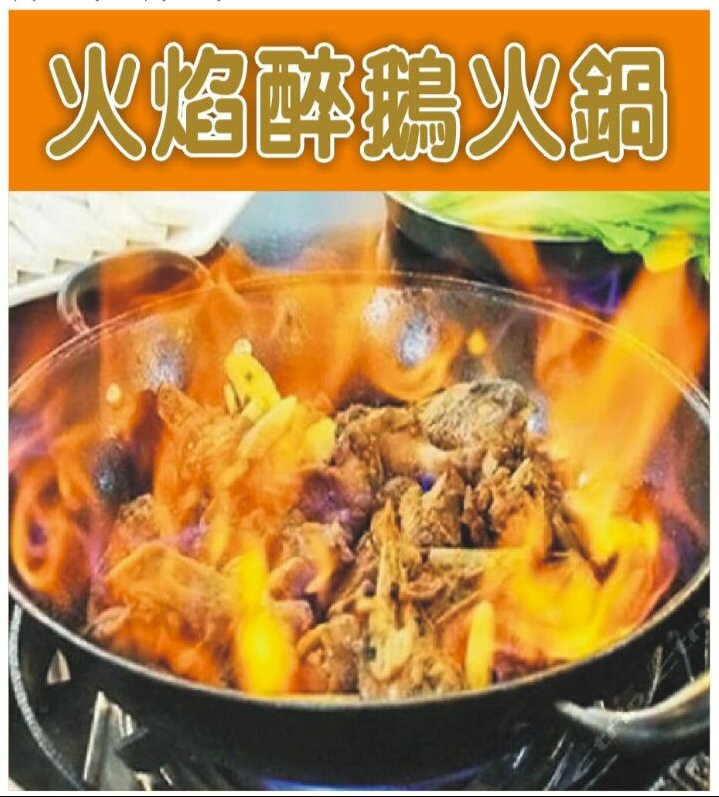 外地鵝煲熱潮到港 暖胃補氣營養高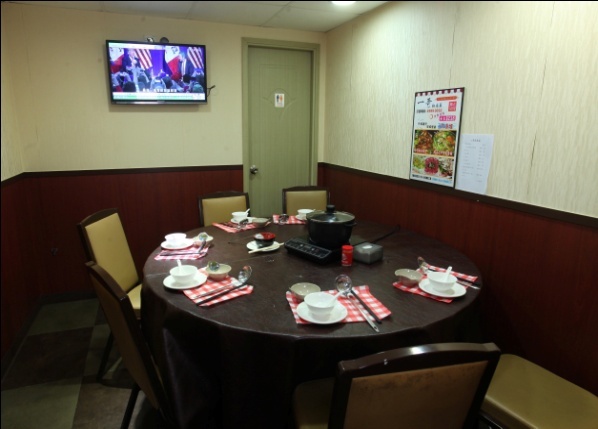 鵝煲原為廣東粵菜，在外地一直十分盛行，就如火鍋和雞煲在香港的地位一樣，為當地人的必食之選。近年，香港亦有餐廳開始引入鵝煲，熱辣辣的鵝煲為人驅走冬天的寒氣外，其實鵝亦為高蛋白低脂肪，營養價值十分高。龍蝦大王嚴選肉質鮮嫩的獅頭鵝，脂肪比例低，適合一眾為食又怕增磅的女士們。坊間亦有鵝具補氣養生之說，同時亦能降血壓、降血脂、降膽固醇等的醫療功效。	高質鵝肉 九吋活龍蝦海鮮拼盤 材料上盛 性價比極高為慶祝新店開幕，龍蝦大王特意以推廣價推出$238活龍蝦海鮮套餐，包括前菜、主食鍋物、海鮮拼盤、無限追加各種火鍋配料及無酒精飲品、甜品等，多到吃不完，性價比極高！龍蝦大皇特意找來火鍋界大廚XXX自創出多款鍋底，必定能令人一試難忘！除了主打惹味可口的火焰醉鵝煲外，亦可選龍飛鳳舞 (鮮淮山龍躉鍋)、雪山飛狐 (南瓜海蝦雞鍋) 的特色海鮮鍋，另亦有皮蛋芫茜及港式清湯鍋，迎合不同口味。所有火鍋材料新鮮上盛，吃完鮮美鵝肉、喝完湯底及其他鍋物後，即可注入湯底打邊爐，配合活龍蝦海鮮拼盤，一次滿足你三個願望！ 價錢 : 優惠價每位 $238地址 : 西鐵柯士甸站佐敦文英街4、7號地下電話 : 9013 9077龍蝦大皇必食推介菜式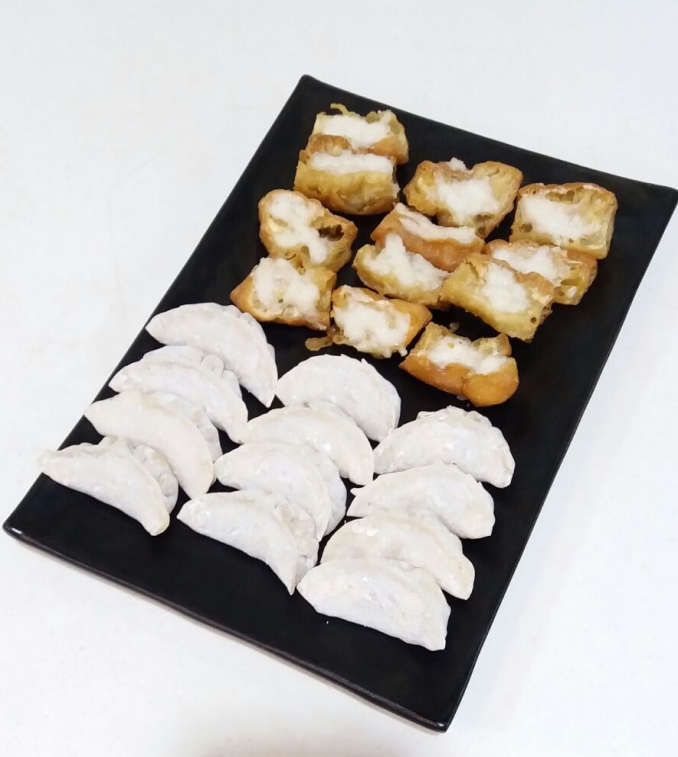 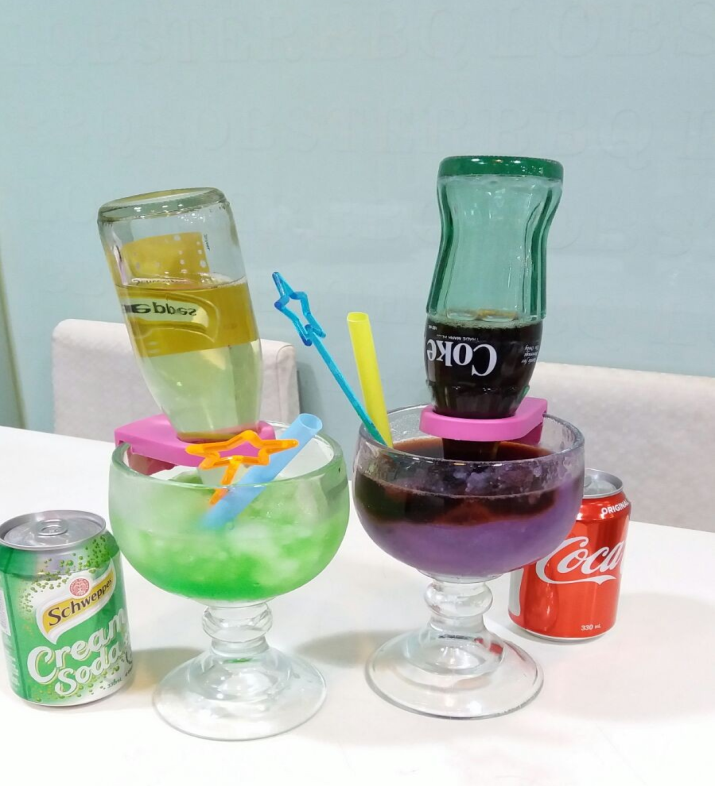 相片下載：https://drive.google.com/drive/folders/0Bzepq-BU-uUodnFqOWJSa2UwcWs?usp=sharing
龍飛鳳舞 (鮮淮山龍躉鍋)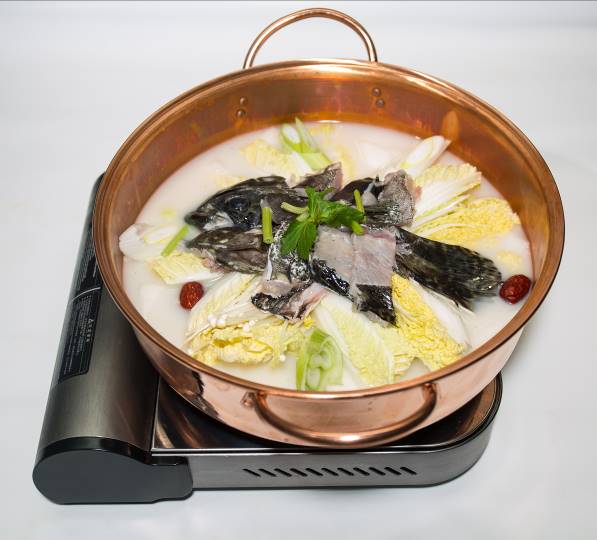 選用重量級新鮮龍躉頭骨腩作主菜，配合鮮淮山、自家秘製魚湯及其他配料，如紅棗、娃娃菜等，熬出魚味極濃的鮮美上湯，骨膠原豐富，營養非常高。大廚精選有機食品 — 鮮淮山，並非一般煲湯的乾淮山，因其纖維價值極高，配合健康綠色飲食潮流，讓食客新嘗營養火鍋。建議先細味矜貴鮮魚湯，飲完魚湯及吃完龍躉肉後再加入火鍋湯底才開始打邊爐。 
雪山飛狐 (南瓜海蝦雞鍋)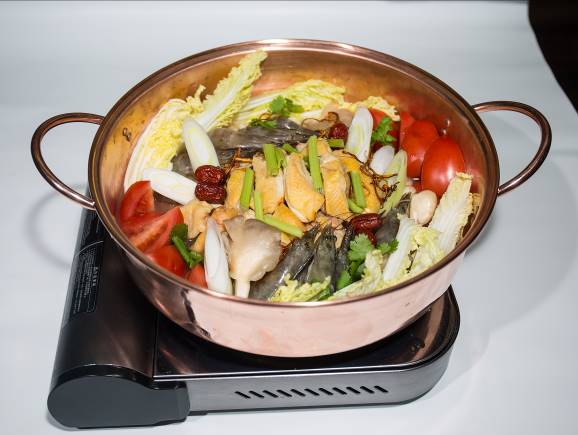 嚴選清遠走地雞，貪其皮爽肉勁，鮮香可口，以其滾湯湯汁鮮美，比其他種類雞味更濃。加入以魚雞肉熬製而成的龍蝦大皇秘製上湯，及多隻大海蝦、紅棗、南瓜、娃娃菜、多種菇菌類等配料，滾成鮮味海鮮湯。可以想像，湯的鮮味不言而喻。可先飲湯，吃完鍋物後打邊爐；亦可先食料後，以海蝦雞鍋的湯底打邊爐。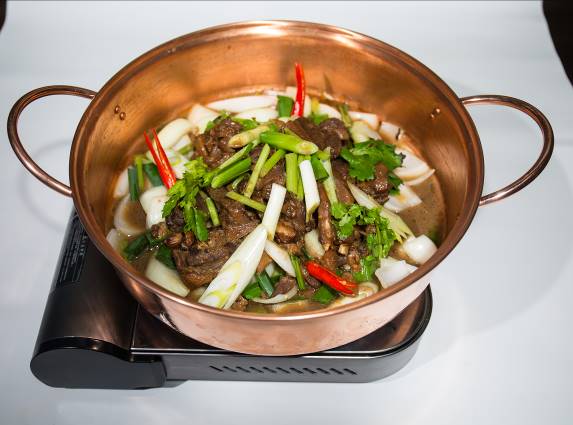 火焰醉鵝 其烹調程序與雞煲相似，可謂雞煲的升級版。老闆及大廚特意選用上等汕頭獅頭鵝，因其肉質嫩滑，脂肪少，鵝肉味濃。師傅將八角、香葉、海鮮醬、獨門秘製醬汁及磨豉醬與鵝混合後，燜一小時，鵝肉吸收了醬汁的精華，鮮甜之餘，更有濃郁的香料味道。上枱前會在鍋中加入燒酒，在客人面前點火，會出現藍色火焰，香氣四溢，因此命名為火焰醉鵝。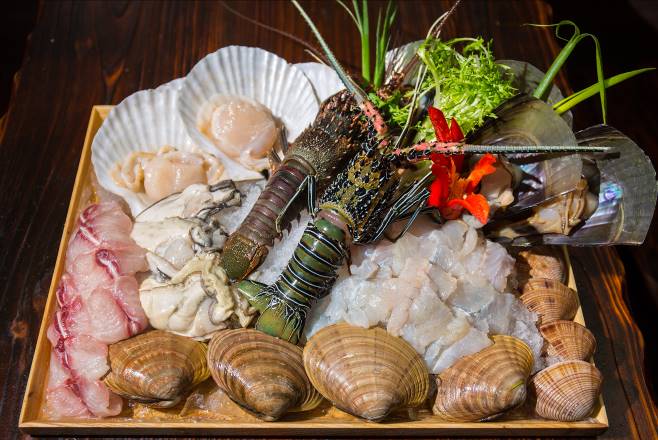 二人用 九吋活龍蝦海鮮拼盤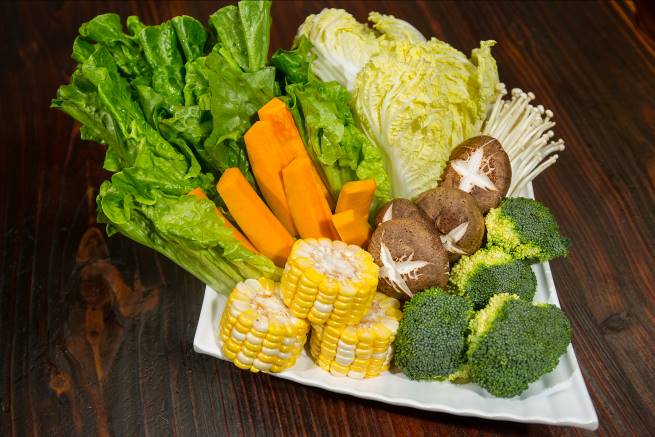 火鍋蔬果盤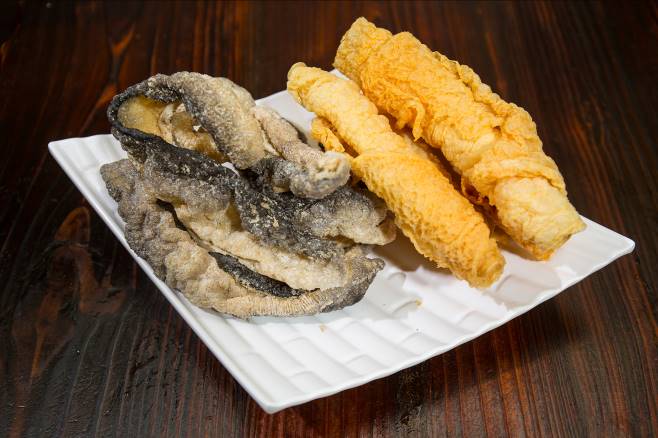 各種火鍋配料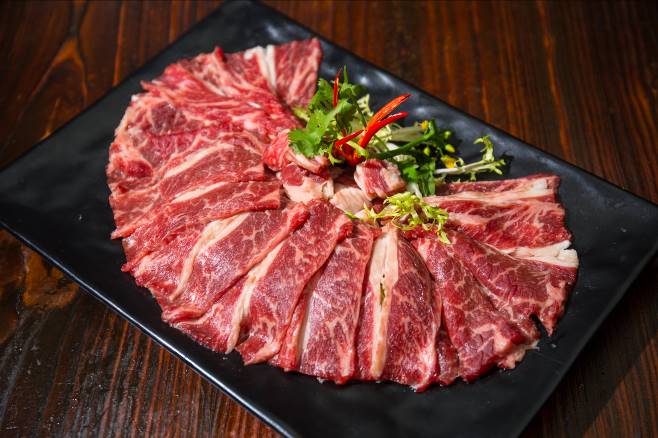 本地手切牛頸脊